Nyhetsbrev mai 2022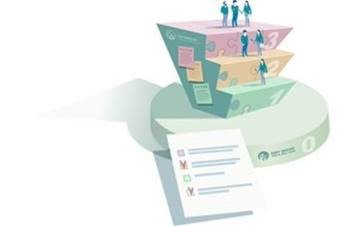 Helhetlig oppfølging av barn og familier i AgderNy nettside for prosjektet er publisertDet er nå utarbeidet og publisert en nettside for den regionale satsingen Helhetlig oppfølging av risikoutsatte barn og familier.  Av praktiske grunner ligger den for tiden på Kristiansand kommune sin digitale plattform. Nettsiden heter Helhetlig oppfølging av barn og familier i Agder. 
På nettsiden finner dere informasjon om prosjektet og satsingene fra Folkehelseprogrammet som prosjektet bygger på, de ulike arbeidspakkene i prosjektet, samt kontaktinformasjon til prosjektmedarbeiderne. 
Kommunene i Agder inviteres til å deltaKommunene i Agder inviteres til å delta i de arbeidspakkene dere finner nyttige, og ta en aktiv rolle ut fra kommunenes egne forutsetninger. Prosjektets intensjon er å støtte basisorganisasjonene i deres arbeid med kravene til forebygging, tidlig innsats og tverrfaglig samarbeid, som er eksplisitt formulert i nasjonale- og regionale strategidokument.
Hilsen fra statsforvalteren i Agder «Statsforvalteren i Agder har en samordnende funksjon innenfor mange fagområder. Vi ser at kommunene jobber godt med mange utfordringer. Likevel er det viktig at vi jobber godt på tvers av tradisjonelle sektorer. Helhetlig oppfølging av barn og familier i Agder er et prosjekt som gjør at laget rundt barnet blir utfordret på en god måte. Det er viktig å ha den totale oversikten og at det ikke blir «parallell jobbing». Vi må forvente at kommunene finner frem til gode løsninger der strukturene og samarbeidet dreier seg om at enkeltmennesket får tilgang på det beste av tjenester når det er behov for det». 
Statsforvalteren i Agder,
utdanningsdirektør, 
Tore K. Haus 